УСЛУГИ СВЯЗИ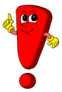 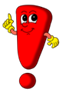 На территории Российской Федерации услуги связи оказываются операторами связи пользователям услугами связи на основании договора об оказании услуг связи, заключенного в соответствии с гражданским законодательством и правилами оказания услуг связи.Оператор связи или уполномоченное им лицо для заключения договоров об оказании услуг подвижной радиотелефонной связи должны использовать:помещения, части помещений, находящиеся в собственности, хозяйственном ведении, оперативном управлении или аренде;оборудованные торговые места в стационарных торговых объектах и в зонах, предназначенных для осуществления торговой деятельности и расположенных в других стационарных объектах, или торговые объекты, имеющие торговые залы, рассчитанные на одно или несколько рабочих мест.Заключение договоров об оказании услуг подвижной радиотелефонной связи в нестационарных торговых объектах запрещается, за исключением случаев заключения оператором связи или уполномоченным им лицом договоров об оказании услуг подвижной радиотелефонной связи в транспортных средствах, которые специально оборудованы для обслуживания абонентов и требования к которым устанавливаются федеральным органом исполнительной власти в области связи, либо договоров об оказании услуг подвижной радиотелефонной связи посредством информационно-телекоммуникационной сети "Интернет" с использованием усиленной квалифицированной электронной подписи или простой электронной подписи при условии, что при выдаче ключа простой электронной подписи личность физического лица установлена при личном приеме.Услуги подвижной радиотелефонной связи предоставляются абоненту - физическому лицу или абоненту - юридическому лицу либо индивидуальному предпринимателю и пользователю услугами связи такого абонента, достоверные сведения о которых предоставлены оператору связи в соответствии с правилами оказания услуг связи, если иное не предусмотрено Федеральным законом от 07.07.2003 N 126-ФЗ (ред. от 30.04.2021) "О связи". Абонент - юридическое лицо либо индивидуальный предприниматель обязаны предоставить оператору связи сведения о пользователях услугами связи в соответствии с правилами оказания услуг связи. Данное требование не распространяются на договоры об оказании услуг подвижной радиотелефонной связи, заключаемые в соответствии с законодательством Российской Федерации о контрактной системе в сфере закупок товаров, работ, услуг для обеспечения государственных и муниципальных нужд и законодательством Российской Федерации о закупках товаров, работ, услуг отдельными видами юридических лиц.Правилами оказания услуг связи могут устанавливаться случаи, при которых не требуется предоставление оператору связи сведений о пользователях услугами связи абонента - юридического лица либо индивидуального предпринимателя.Правила оказания услуг связи утверждаются Правительством Российской Федерации.Правилами оказания услуг связи регламентируются взаимоотношения пользователей услугами связи и операторов связи при заключении и исполнении договора об оказании услуг связи, порядок идентификации пользователей услугами связи по передаче данных и предоставлению доступа к информационно-телекоммуникационной сети "Интернет" и используемого ими оконечного оборудования, а также порядок и основания приостановления оказания услуг связи по договору и расторжения такого договора, особенности оказания услуг связи, права и обязанности операторов связи и пользователей услугами связи, форма и порядок расчетов за оказанные услуги связи, порядок предъявления и рассмотрения жалоб, претензий пользователей услугами связи, ответственность сторон.В случае нарушения пользователем услугами связи требований, установленных Федеральным законом от 07.07.2003 N 126-ФЗ (ред. от 30.04.2021) "О связи", правилами оказания услуг связи или договором об оказании услуг связи, в том числе нарушения сроков оплаты оказанных ему услуг связи, определенных условиями договора об оказании услуг связи, оператор связи имеет право приостановить оказание услуг связи до устранения нарушения, за исключением случаев, установленных Федеральным законом от 07.07.2003 N 126-ФЗ (ред. от 30.04.2021) "О связи". В случае неустранения такого нарушения в течение шести месяцев со дня получения пользователем услугами связи от оператора связи уведомления в письменной форме о намерении приостановить оказание услуг связи оператор связи в одностороннем порядке вправе расторгнуть договор об оказании услуг связи, за исключением случаев, установленных Федеральным законом от 07.07.2003 N 126-ФЗ (ред. от 30.04.2021) "О связи".  Абонент, которому на основании договора об оказании услуг связи выделен абонентский номер, имеет право сохранить этот абонентский номер в пределах территории, определенной Правительством Российской Федерации, при условии расторжения действующего договора об оказании услуг связи, погашения задолженности по оплате услуг связи и заключения нового договора об оказании услуг связи с другим оператором подвижной радиотелефонной связи.Размер платы абонента за использование сохраненного абонентского номера, устанавливаемый оператором подвижной радиотелефонной связи при заключении нового договора об оказании услуг связи, не может превышать сто рублей.В случае привлечения оператором связи иных лиц к оказанию контентных услуг, за исключением услуг связи, оказываемых через единый портал государственных и муниципальных услуг, оператор связи на основании обращения абонента обязан создать отдельный лицевой счет, предназначенный только для оплаты данных услуг связи в пределах средств, находящихся на указанном лицевом счете. При отсутствии указанного обращения оплата данных услуг связи осуществляется до получения согласия абонента об оказании иных услуг связи, технологически неразрывно связанных с услугами подвижной радиотелефонной связи и направленных на повышение их потребительской ценности, в том числе контентных услуг, оператор связи должен предоставлять абоненту информацию о тарифах на услуги и кратком содержании данных услуг, а также о лице, предоставляющем конкретную услугу, и лицевом счете, с которого осуществляется списание денежных средств на оплату таких услуг.Оказание иных услуг, технологически неразрывно связанных с услугами подвижной радиотелефонной связи и направленных на повышение их потребительской ценности, осуществляется с согласия абонента, выраженного посредством совершения им действий, однозначно идентифицирующих абонента и позволяющих достоверно установить его волеизъявление на получение данных услуг.Расчеты за оказанные абоненту услуги осуществляются оператором связи.Лицо, действующее от имени оператора связи, при заключении договора об оказании услуг подвижной радиотелефонной связи обязано внести в него достоверные сведения об абоненте, перечень которых установлен правилами оказания услуг связи, и направить один экземпляр подписанного договора оператору связи в течение десяти дней после его заключения, если меньший срок не предусмотрен указанным договором.Оператор связи обязан осуществлять проверку достоверности сведений об абоненте и сведений о пользователях услугами связи абонента - юридического лица либо индивидуального предпринимателя, в том числе представленных лицом, действующим от имени оператора связи, в соответствии с Федеральным законом от 07.07.2003 N 126-ФЗ (ред. от 30.04.2021) "О связи".Проверка достоверности сведений об абоненте - физическом лице, сведений о пользователях услугами связи абонента - юридического лица либо индивидуального предпринимателя осуществляется путем установления фамилии, имени, отчества (при наличии), даты рождения, а также других данных документа, удостоверяющего личность абонента или пользователей услугами связи, подтверждаемых одним из следующих способов:предоставление документа, удостоверяющего личность;использование федеральной государственной информационной системы "Единая система идентификации и аутентификации в инфраструктуре, обеспечивающей информационно-технологическое взаимодействие информационных систем, используемых для предоставления государственных и муниципальных услуг в электронной форме";использование усиленной квалифицированной электронной подписи;использование единого портала государственных и муниципальных услуг;использование информационных систем государственных органов при наличии подключения оператора связи к этим системам через единую систему межведомственного электронного взаимодействия.В случае неподтверждения достоверности сведений об абоненте, сведений о пользователях услугами связи абонента - юридического лица либо индивидуального предпринимателя, представленных лицом, действующим от имени оператора связи, оператор связи приостанавливает оказание услуг связи в порядке, установленном правилами оказания услуг связи.В случае ликвидации абонента - юридического лица или прекращения физическим лицом деятельности в качестве индивидуального предпринимателя абонентские номера, выделенные таким абонентам по договорам об оказании услуг связи, могут быть переоформлены на фактического пользователя услугами связи путем заключения договора об оказании услуг связи с этим пользователем в порядке, установленном правилами оказания услуг связи.Оператор связи предоставляет абоненту с использованием информационно-телекоммуникационной сети "Интернет" сведения о заключенных им с абонентом договорах об оказании услуг подвижной радиотелефонной связи в порядке, установленном Правительством Российской Федерации.Заключение юридическими и физическими лицами, не являющимися операторами связи, договоров об оказании услуг подвижной радиотелефонной связи и осуществление расчетов за данные услуги с абонентами допускаются при наличии в письменной форме документа, подтверждающего полномочия указанных юридических и физических лиц действовать от имени оператора связи.Рассылка по сети подвижной радиотелефонной связи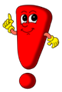 Рассылка по сети подвижной радиотелефонной связи (далее также - рассылка) должна осуществляться при условии получения предварительного согласия абонента, выраженного посредством совершения им действий, однозначно идентифицирующих этого абонента и позволяющих достоверно установить его волеизъявление на получение рассылки. Рассылка признается осуществленной без предварительного согласия абонента, если заказчик рассылки в случае осуществления рассылки по его инициативе или оператор подвижной радиотелефонной связи в случае осуществления рассылки по инициативе оператора подвижной радиотелефонной связи не докажет, что такое согласие было получено.Рассылка по сети подвижной радиотелефонной связи по инициативе заказчика рассылки осуществляется на основании договора, заключенного с оператором подвижной радиотелефонной связи, абоненту которого предназначена рассылка. Предметом указанного договора являются услуги по осуществлению рассылки оператором связи.Рассылка по сети подвижной радиотелефонной связи, осуществляемая с нарушением требований Федерального закона от 07.07.2003 N 126-ФЗ (ред. от 30.04.2021) "О связи", является незаконной, за исключением рассылки сообщений в целях информирования абонента в связи с перенесением абонентского номера, иных сообщений, которую оператор связи обязан осуществлять в соответствии с законодательством Российской Федерации, а также рассылки сообщений по инициативе федеральных органов исполнительной власти, Государственной корпорации по космической деятельности "Роскосмос", органов государственных внебюджетных фондов, исполнительных органов государственной власти субъектов Российской Федерации, местных администраций и других органов местного самоуправления, осуществляющих исполнительно-распорядительные полномочия в соответствии с законодательством Российской Федерации.Особенности оказания услуг связи гражданамДоговор об оказании услуг связи, заключаемый с гражданами, является публичным договором. Условия такого договора должны соответствовать правилам оказания услуг связи.Во всех случаях замены абонентского номера оператор связи обязан известить абонента и сообщить ему новый абонентский номер не менее чем за шестьдесят дней, если необходимость замены не была вызвана непредвиденными или чрезвычайными обстоятельствами.Оператор связи без согласия в письменной форме абонента не вправе изменять схему включения его оконечного оборудования, работающего на отдельной абонентской линии.Абонент вправе требовать переключения абонентского номера, а оператор связи при наличии технической возможности обязан переключить абонентский номер на абонентскую линию в помещении, расположенном по другому адресу и находящемся во владении данного абонента. Переключение абонентского номера является дополнительной услугой.В случае прекращения у абонента права владения и пользования помещением, в котором установлено оконечное оборудование (далее - телефонизированное помещение), договор об оказании услуг связи с абонентом прекращается.При этом оператор связи, с которым прекращается договор об оказании услуг связи, по требованию нового владельца телефонизированного помещения в течение тридцати дней обязан заключить с ним договор об оказании услуг связи.В случае, если в телефонизированном помещении остались проживать члены семьи абонента, договор об оказании услуг связи переоформляется на одного из них в соответствии с правилами оказания услуг связи.Оператор связи до истечения установленного Гражданским кодексом Российской Федерации срока принятия наследства, в состав которого входит телефонизированное помещение, не имеет права распоряжаться соответствующим абонентским номером. При наследовании указанного помещения с наследником заключается договор об оказании услуг связи. Наследник обязан оплатить оператору связи стоимость оказанных услуг связи за период до вступления в права наследования.Абонент вправе обратиться к оператору подвижной радиотелефонной связи с требованием о прекращении передачи на его пользовательское оборудование (оконечное оборудование) коротких текстовых сообщений с указанием абонентского номера или уникального кода идентификации, которые содержатся в таких сообщениях и от получения которых абонент отказывается, за исключением сообщений, передача которых осуществляется оператором подвижной радиотелефонной связи в соответствии с законодательством Российской Федерации.Оператор подвижной радиотелефонной связи без взимания платы с абонента обязан прекратить рассылку по сети подвижной радиотелефонной связи на пользовательское оборудование (оконечное оборудование) абонента с абонентского номера или уникального кода идентификации, указанных в обращении абонента.Обязанности операторов связиОператор связи обязан:оказывать пользователям услугами связи услуги связи в соответствии с законодательством Российской Федерации, техническими нормами и правилами, лицензией, а также договором об оказании услуг связи;руководствоваться при проектировании, построении, реконструкции, вводе в эксплуатацию и эксплуатации сетей связи нормативными правовыми актами федерального органа исполнительной власти в области связи, осуществлять построение сетей связи с учетом требований обеспечения устойчивости и безопасности их функционирования, а также требований, предусмотренных пунктом 2 статьи 64 Федерального закона от 07.07.2003 N 126-ФЗ (ред. от 30.04.2021) "О связи" Федерального закона. Связанные с этим расходы, а также расходы на создание и эксплуатацию систем управления своих сетей связи и их взаимодействие с единой сетью электросвязи Российской Федерации несут операторы связи;соблюдать требования, касающиеся организационно-технического взаимодействия с другими сетями связи, пропуска трафика и его маршрутизации и устанавливаемые федеральным органом исполнительной власти в области связи, а также требования к ведению взаиморасчетов и обязательным платежам;представлять статистическую отчетность по форме и в порядке, которые установлены федеральными законами и иными нормативными правовыми актами Российской Федерации;предоставлять по запросам федерального органа исполнительной власти в области связи для реализации его полномочий информацию, в том числе о техническом состоянии, перспективах развития сетей связи и средств связи, об условиях оказания услуг связи, услуг присоединения и услуг по пропуску трафика, о применяемых тарифах и расчетных таксах, по форме и в порядке, которые установлены федеральными законами и иными нормативными правовыми актами Российской Федерации;прекратить оказание услуг по пропуску по своей сети трафика, содержащего осуществляемую с нарушением требований Федерального закона 07.07.2003 N 126-ФЗ (ред. от 30.04.2021) "О связи";прекратить оказание услуг связи при поступлении соответствующего запроса от органа, осуществляющего оперативно-розыскную деятельность, или предписания федерального органа исполнительной власти, осуществляющего функции по контролю и надзору в сфере средств массовой информации, массовых коммуникаций, информационных технологий и связи, сформированного по результатам контрольных мероприятий, в случае неподтверждения в течение пятнадцати суток соответствия персональных данных фактических пользователей сведениям, заявленным в абонентских договорах, а также в случае предотвращения и пресечения преступлений с использованием сетей связи и средств связи;в случае установки в сети электросвязи, используемой для организации взаимодействия объектов критической информационной инфраструктуры Российской Федерации, средств, предназначенных для поиска признаков компьютерных атак в таких сетях электросвязи, обеспечивать выполнение утвержденных в соответствии с Федеральным законом "О безопасности критической информационной инфраструктуры Российской Федерации" порядка, технических условий установки и эксплуатации таких средств и их сохранность;соблюдать требования, предусмотренные статьями 56.2 и 65.1 Федерального закона от 07.07.2003 N 126-ФЗ (ред. от 30.04.2021) "О связи".Оператор связи обеспечивает в соответствии с законодательством Российской Федерации о социальной защите инвалидов условия для беспрепятственного доступа инвалидов к объектам связи, включая:оснащение объектов связи, предназначенных для работы с пользователями услугами связи, надписями, иной текстовой и графической информацией, выполненной крупным шрифтом, в том числе с применением рельефно-точечного шрифта Брайля;обеспечение инвалидам возможности самостоятельного передвижения по объекту связи в целях пользования общедоступными услугами связи;доведение работниками оператора связи информации об услугах связи до инвалидов иными доступными им способами.На объектах связи инвалидам без взимания дополнительной платы оператором связи предоставляются следующие услуги:дублирование необходимой для инвалидов звуковой и зрительной информации;допуск собаки-проводника при наличии документа, подтверждающего ее специальное обучение и выдаваемого по форме и в порядке, которые определяются федеральным органом исполнительной власти, осуществляющим функции по выработке и реализации государственной политики и нормативно-правовому регулированию в сфере социальной защиты населения;помощь работников оператора связи при пользовании пользовательским оборудованием (оконечным оборудованием).Порядок обеспечения оператором связи условий доступности для инвалидов объектов связи и предоставляемых услуг связи устанавливается федеральным органом исполнительной власти в области связи по согласованию с федеральным органом исполнительной власти, осуществляющим функции по выработке и реализации государственной политики и нормативно-правовому регулированию в сфере социальной защиты населения.Оператор связи в целях информирования пользователей услугами связи о действующей на его сети связи нумерации обязан создавать систему бесплатного информационно-справочного обслуживания, а также предоставлять на платной основе, исходя из экономически обоснованных затрат, сведения об абонентах его сети связи организациям, заинтересованным в создании своих систем информационно-справочного обслуживания.Оператор связи, который оказывает услуги связи для целей телевизионного вещания и (или) радиовещания (за исключением услуг связи для целей проводного радиовещания) на основании договора с абонентом, в соответствии с условиями полученной лицензии обязан осуществлять в эксплуатируемых им сетях связи в неизменном виде за свой счет (без заключения договоров с вещателями обязательных общедоступных телеканалов и (или) радиоканалов и без взимания с них платы за трансляцию обязательных общедоступных телеканалов и (или) радиоканалов, а также без взимания платы с абонентов оператора связи за право просмотра и (или) прослушивания обязательных общедоступных телеканалов и (или) радиоканалов) трансляцию обязательных общедоступных телеканалов и (или) радиоканалов.Последовательность позиций общероссийских обязательных общедоступных телеканалов и (или) радиоканалов определяется Президентом Российской Федерации (с 1 позиции по 10 позицию для телеканалов и с 1 позиции по 3 позицию для радиоканалов), а для иных обязательных общедоступных телеканалов - по результатам проведения торгов (конкурса, аукциона) на право осуществления эфирного цифрового наземного вещания с использованием позиций в мультиплексах на всей территории Российской Федерации (с 11 позиции по 20 позицию для телеканалов).Обязательный общедоступный телеканал субъекта Российской Федерации транслируется оператором обязательных общедоступных телеканалов и (или) радиоканалов (кроме оператора, осуществляющего трансляцию обязательных общедоступных телеканалов и (или) радиоканалов с использованием сетей спутникового телерадиовещания) в эксплуатируемых им сетях связи на территории соответствующего субъекта Российской Федерации на 21 позиции.Муниципальный обязательный общедоступный телеканал транслируется оператором обязательных общедоступных телеканалов и (или) радиоканалов (кроме оператора, осуществляющего трансляцию обязательных общедоступных телеканалов и (или) радиоканалов с использованием сетей спутникового телерадиовещания) в эксплуатируемых им сетях связи на территории соответствующего муниципального образования на 22 позиции в порядке, установленном Правительством Российской Федерации.Требования к качеству звука и (или) изображения и условия соблюдения последовательности позиций обязательных общедоступных телеканалов и (или) радиоканалов определяются федеральным органом исполнительной власти в области связи.Услуги оператора обязательных общедоступных телеканалов и (или) радиоканалов по предоставлению абоненту доступа к его сети связи и иные входящие в состав услуг связи для целей телевизионного вещания и (или) радиовещания услуги оказываются абонентам на возмездной основе.Оператор связи, оказывающий услуги связи для целей телевизионного вещания и (или) радиовещания (за исключением услуг связи для целей проводного радиовещания), не вправе изменять телеканалы и (или) радиоканалы, включая совокупность теле-, радиопрограмм и (или) иных аудиовизуальных, звуковых, текстовых сообщений и материалов, транслируемые в эксплуатируемых им сетях связи, кроме случаев предварительного согласования возможности такого изменения с вещателями телеканалов и (или) радиоканалов и случаев, установленных законодательством Российской Федерации.Оператор обязательных общедоступных телеканалов и (или) радиоканалов, оказывающий услуги связи для целей телевизионного вещания и (или) радиовещания с использованием сетей спутникового телерадиовещания, не вправе отказать гражданам, проживающим в населенных пунктах, расположенных вне зоны охвата сетью эфирной цифровой наземной трансляции обязательных общедоступных телеканалов и (или) радиоканалов, в заключении договора о предоставлении доступа к своей сети связи в целях получения возможности просмотра и (или) прослушивания общероссийских обязательных общедоступных телеканалов и (или) радиоканалов, а также телеканалов, получивших право на осуществление эфирного цифрового наземного вещания с использованием позиций в мультиплексах на всей территории Российской Федерации, без взимания платы за право просмотра и (или) прослушивания таких каналов.Оператор обязательных общедоступных телеканалов и (или) радиоканалов, оказывающий услуги связи для целей телевизионного вещания и (или) радиовещания с использованием сетей спутникового телерадиовещания, не вправе обусловливать предоставление возможности просмотра и (или) прослушивания телеканалов и (или) радиоканалов, указанных в настоящем абзаце, для граждан, которые проживают в населенных пунктах, расположенных вне зоны охвата сетью эфирной цифровой наземной трансляции обязательных общедоступных телеканалов и (или) радиоканалов, уплатой иных платежей, за исключением платы за предоставление доступа к своей сети связи оператора, взимаемой однократно при заключении договора, предусмотренного настоящим абзацем.Перечень населенных пунктов, расположенных вне зоны охвата сетью эфирной цифровой наземной трансляции обязательных общедоступных телеканалов и (или) радиоканалов, с указанием для каждого населенного пункта перечня операторов обязательных общедоступных телеканалов и (или) радиоканалов, оказывающих услуги связи для целей телевизионного вещания и (или) радиовещания с использованием сетей спутникового телерадиовещания в таких населенных пунктах, утверждается федеральным органом исполнительной власти в области связи и размещается на его официальном сайте в информационно-телекоммуникационной сети "Интернет".Договор может быть заключен сторонами при одновременном соблюдении следующих условий:1) гражданин проживает в данном населенном пункте, и обращается к оператору обязательных общедоступных телеканалов и (или) радиоканалов, оказывающему услуги связи для целей телевизионного вещания и (или) радиовещания с использованием сетей спутникового телерадиовещания, в данном населенном пункте;2) гражданин владеет пользовательским оборудованием (оконечным оборудованием), которое может быть использовано в сети связи конкретного оператора обязательных общедоступных телеканалов и (или) радиоканалов, оказывающего услуги связи для целей телевизионного вещания и (или) радиовещания с использованием сети спутникового телерадиовещания, к которому он обращается;3) гражданин и (или) члены его семьи, проживающие с ним в одном жилом помещении, не имеют действующего договора, и заключенного с любым из операторов обязательных общедоступных телеканалов и (или) радиоканалов, оказывающих услуги связи для целей телевизионного вещания и (или) радиовещания с использованием сетей спутникового телерадиовещания.В случае изменения места жительства гражданина, с которым заключен договор, или в случае его смерти такой договор может быть перезаключен с любым членом семьи этого гражданина, без взимания платы за предоставление доступа к сети связи оператора.Операторы обязательных общедоступных телеканалов и (или) радиоканалов, оказывающие услуги связи для целей телевизионного вещания и (или) радиовещания с использованием сетей спутникового телерадиовещания, вправе осуществлять обмен информацией о заключении и о расторжении ранее заключенных договоров.Оператор обязательных общедоступных телеканалов и (или) радиоканалов, оказывающий услуги связи для целей телевизионного вещания и (или) радиовещания с использованием сетей спутникового телерадиовещания, вправе в одностороннем порядке расторгнуть договор, и прекратить доступ к своей сети связи в случае несоблюдения условий договора.Оператор связи, оказывающий услуги по предоставлению доступа к информационно-телекоммуникационной сети "Интернет", обязан осуществлять ограничение и возобновление доступа к информации, распространяемой посредством информационно-телекоммуникационной сети "Интернет", в порядке, установленном Федеральным законом от 27 июля 2006 года N 149-ФЗ "Об информации, информационных технологиях и о защите информации", а также обеспечивать установку в своей сети связи предоставляемых в порядке, предусмотренном федеральным органом исполнительной власти, осуществляющим функции по контролю и надзору в сфере средств массовой информации, массовых коммуникаций, информационных технологий и связи, технических средств контроля за соблюдением оператором связи, собственником или иным владельцем технологических сетей связи требований настоящего Федерального закона и Федерального закона от 27 июля 2006 года N 149-ФЗ "Об информации, информационных технологиях и о защите информации", предусматривающих ограничение доступа к информации.Оператор связи, оказывающий услуги по предоставлению доступа к информационно-телекоммуникационной сети "Интернет", обязан обеспечивать установку в своей сети связи технических средств противодействия угрозам устойчивости, безопасности и целостности функционирования на территории Российской Федерации информационно-телекоммуникационной сети "Интернет" и сети связи общего пользования (далее - технические средства противодействия угрозам), представлять информацию в федеральный орган исполнительной власти, осуществляющий функции по контролю и надзору в сфере средств массовой информации, массовых коммуникаций, информационных технологий и связи, о фактическом месте установки технических средств противодействия угрозам в течение трех дней со дня установки и соблюдать предусмотренные пунктом 3 статьи 65.1 Федерального закона от 07.07.2003 N 126-ФЗ (ред. от 30.04.2021) "О связи" технические условия установки технических средств противодействия угрозам, а также требования к сетям связи.Порядок установки, эксплуатации и модернизации в сети связи оператора связи технических средств противодействия угрозам утверждается Правительством Российской Федерации.Оператор связи, оказывающий услуги по предоставлению доступа к информационно-телекоммуникационной сети "Интернет", не обязан ограничивать доступ к информации, распространяемой посредством информационно-телекоммуникационной сети "Интернет", доступ к которой должен быть ограничен в соответствии с Федеральным законом от 27 июля 2006 года N 149-ФЗ "Об информации, информационных технологиях и о защите информации", если доступ к такой информации в сети связи оператора связи ограничивается с помощью технических средств противодействия угрозам в порядке централизованного управления сетью связи общего пользования.Оператор связи не может быть привлечен к ответственности и к нему не могут быть применены меры реагирования за нарушения лицензионных условий, если нарушения вызваны сбоями в сетях связи в результате функционирования технических средств противодействия угрозам.Оператор подвижной радиотелефонной связи, с которым абонент, принявший решение сохранить свой абонентский номер, заключает договор об оказании услуг связи, обязан включить данный номер в свой ресурс нумерации и обеспечить оказание услуг подвижной радиотелефонной связи на срок действия такого договора в порядке и на условиях, которые установлены правилами оказания услуг подвижной радиотелефонной связи. Оператор подвижной радиотелефонной связи, оказывавший этому абоненту услуги подвижной радиотелефонной связи и выделивший при заключении договора об оказании услуг связи абонентский номер из своего ресурса нумерации, обязан обеспечить передачу данного номера в сеть другого оператора подвижной радиотелефонной связи в порядке и в сроки, которые установлены порядком организационно-технического взаимодействия операторов подвижной радиотелефонной связи при обеспечении перенесения абонентского номера.Оператор подвижной радиотелефонной связи, нарушивший срок передачи в сеть другого оператора подвижной радиотелефонной связи абонентского номера, решение о сохранении которого принял абонент, обязан обеспечить абоненту возможность безвозмездного пользования подвижной радиотелефонной связью в соответствии с условиями ранее заключенного договора об оказании услуг подвижной радиотелефонной связи до момента фактической передачи данного номера в сеть выбранного абонентом оператора подвижной радиотелефонной связи.Оператор подвижной радиотелефонной связи, обеспечивающий передачу короткого текстового сообщения абонента, инициирующего отправление такого сообщения, при передаче такого сообщения обязан передавать в неизменном виде абонентский номер, выделенный данному абоненту на основании договора об оказании услуг связи.Оператор связи, с сети связи которого инициируется телефонный вызов, обязан передавать в сеть связи другого оператора связи, участвующего в установлении телефонного соединения, в неизменном виде абонентский номер, выделенный на основании договора об оказании услуг связи абоненту, инициировавшему телефонный вызов.Оператор связи, участвующий в установлении телефонного соединения, обязан передавать в сеть связи другого оператора связи в неизменном виде полученный абонентский номер.Оператор связи, с сети передачи данных которого инициируется соединение для целей передачи голосовой информации, обязан передавать в сеть передачи данных другого оператора связи, участвующего в установлении соединения, в неизменном виде уникальный код идентификации, выделенный на основании договора об оказании услуг связи абоненту, инициировавшему соединение для целей передачи голосовой информации.В случае выявления при оказании услуг по пропуску трафика нарушений требований, оператор связи прекращает оказание услуг по пропуску трафика на свою сеть связи.На территории Российской Федерации оператор подвижной радиотелефонной связи в своей сети связи устанавливает одинаковые условия оказания услуг подвижной радиотелефонной связи каждому абоненту независимо от того, находится ли абонент в пределах территории субъекта Российской Федерации, указанной в решении о выделении такому оператору связи ресурса нумерации, включающего в себя выделенный абоненту абонентский номер, или за пределами указанной территории.Базы данных об абонентах операторов связи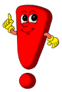 Сведения об абонентах и оказываемых им услугах связи, ставшие известными операторам связи в силу исполнения договора об оказании услуг связи, являются информацией ограниченного доступа и подлежат защите в соответствии с законодательством Российской Федерации.К сведениям об абонентах относятся фамилия, имя, отчество или псевдоним абонента-гражданина, наименование (фирменное наименование) абонента - юридического лица, фамилия, имя, отчество руководителя и работников этого юридического лица, а также адрес абонента или адрес установки оконечного оборудования, абонентские номера и другие данные, позволяющие идентифицировать абонента или его оконечное оборудование, сведения баз данных систем расчета за оказанные услуги связи, в том числе о соединениях, трафике и платежах абонента.Предоставление третьим лицам сведений об абонентах-гражданах может осуществляться только с их согласия, за исключением случаев, предусмотренных Федеральным законом от 07.07.2003 N 126-ФЗ (ред. от 30.04.2021) "О связи" и другими федеральными законами.Обязанность предоставить доказательство получения согласия абонента-гражданина на предоставление сведений о нем третьим лицам возлагается на оператора связи.Оператор связи вправе поручить в соответствии с частью 3 статьи 6 Федерального закона от 27 июля 2006 года N 152-ФЗ "О персональных данных" обработку персональных данных абонента-гражданина третьим лицам.В случае, если оператор связи поручает обработку персональных данных абонента-гражданина третьему лицу в целях заключения и (или) исполнения договора об оказании услуг связи, стороной которого является абонент-гражданин, и (или) в целях осуществления прав и законных интересов оператора связи или абонента-гражданина, согласие абонента-гражданина на это поручение, в том числе на передачу его персональных данных такому третьему лицу, обработку персональных данных таким третьим лицом в соответствии с поручением оператора связи, не требуется.Не требуется согласие пользователя услугами связи абонента - юридического лица либо индивидуального предпринимателя на передачу таким абонентом его персональных данных оператору связи в соответствии с настоящим Федеральным законом.В целях информационно-справочного обслуживания операторы связи вправе создавать общедоступные базы данных об абонентах. В эти базы данных могут включаться:фамилия, имя, отчество, абонентские номера абонента-гражданина (с его письменного согласия);наименование (фирменное наименование), абонентские номера, адрес установки оконечного оборудования, указанный в договоре об оказании услуг связи, абонента - юридического лица.По требованию в письменной форме абонента сведения об абоненте незамедлительно должны уточняться оператором связи. Сведения об абоненте-гражданине должны быть исключены в любое время из общедоступной базы данных об абонентах по его требованию либо по решению суда или иных уполномоченных государственных органов Российской Федерации.Оплата услуг связи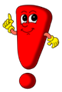 Оплата услуг связи производится посредством наличных или безналичных расчетов - непосредственно после оказания таких услуг, путем внесения аванса или с отсрочкой платежа.Порядок и форма оплаты услуг связи определяются договором об оказании услуг связи, если иное не установлено законодательством Российской Федерации. В случае, если тарифы на услуги данного оператора связи подлежат государственному регулированию, по требованию абонента-гражданина оператор связи обязан предоставить этому абоненту-гражданину возможность оплаты предоставления доступа к сети связи с рассрочкой платежа не менее чем на шесть месяцев с первоначальным взносом не более чем тридцать процентов от установленной платы.Оплате абонентом не подлежит телефонное соединение, установленное в результате вызова другим абонентом, за исключением случаев, если телефонное соединение установлено:при помощи телефониста с оплатой за счет вызываемого пользователя услугами связи;с использованием назначенных федеральным органом исполнительной власти в области связи кодов доступа к услугам электросвязи;с вызываемым абонентом, находящимся за пределами территории Российской Федерации.Оплата местных телефонных соединений производится по выбору абонента-гражданина с применением абонентской или повременной системы оплаты.Основанием для осуществления расчетов за услуги связи являются показания средств измерений, средств связи с измерительными функциями, учитывающих объем оказанных услуг связи операторами связи, а также условия заключенного с пользователем услугами связи договора об оказании услуг связи.Денежные средства, вносимые абонентом-гражданином, абонентом - юридическим лицом и (или) пользователем услугами связи - физическим лицом за услуги связи, могут быть использованы для увеличения остатка электронных денежных средств таких абонента-гражданина и (или) пользователя услугами связи - физического лица в соответствии с Федеральным законом от 27 июня 2011 года N 161-ФЗ "О национальной платежной системе".Не подлежат оплате иные услуги связи, технологически неразрывно связанные с услугами подвижной радиотелефонной связи и направленные на повышение их потребительской ценности, в том числе контентные услуги, оказанные с нарушением требований, установленных настоящим Федеральным законом.Оплата услуг подвижной радиотелефонной связи, оказываемых абонентам - юридическим лицам либо индивидуальным предпринимателям, осуществляется только в форме безналичных расчетов посредством перечисления денежных средств с расчетных счетов таких абонентов в коммерческих банках и других кредитных организациях, имеющих лицензию Центрального банка Российской Федерации.Ограничения, не применяются в отношении оплаты услуг подвижной радиотелефонной связи, оказываемых пользователям услуг связи абонентов - юридических лиц либо индивидуальных предпринимателей, сведения о которых переданы такими абонентами оператору связи в соответствии с Федеральным законом от 07.07.2003 N 126-ФЗ (ред. от 30.04.2021) "О связи".